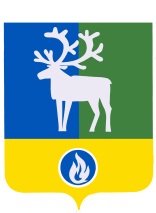 СЕЛЬСКОЕ ПОСЕЛЕНИЕ ВЕРХНЕКАЗЫМСКИЙБЕЛОЯРСКИЙ РАЙОНХАНТЫ-МАНСИЙСКИЙ АВТОНОМНЫЙ ОКРУГ – ЮГРАСовет депутатовСЕЛЬСКОГО ПОСЕЛЕНИЯ ВЕРХНЕКАЗЫМСКИЙРешЕНИЕот 28 октября 2022 года	                          № 44  О внесении изменения в приложение к решению Совета депутатов сельского поселения Верхнеказымский от 28 сентября 2006 года № 16Совет депутатов сельского поселения Верхнеказымский решил:1. Внести в приложение «Гарантии и компенсации для лиц, проживающих в сельском поселении Верхнеказымский, работающих в органах местного самоуправления сельского поселения Верхнеказымский, муниципальных учреждениях сельского поселения Верхнеказымский» к решению Совета депутатов сельского поселения Верхнеказымский от 28 сентября 2006 года № 16 «О гарантиях и компенсациях для лиц, проживающих в сельском поселении Верхнеказымский, работающих в органах местного самоуправления сельского поселения Верхнеказымский, муниципальных учреждениях сельского поселения Верхнеказымский» изменение, признав пункт 5.14 раздела 5 «Гарантии и компенсации расходов, связанных с переездом» утратившим силу.	2. Опубликовать настоящее решение в бюллетене «Официальный вестник сельского поселения Верхнеказымский».	3.   Настоящее решение вступает в силу после его официального опубликования.Глава сельского поселения Верхнеказымский                                                    Г.Н.Бандысик 